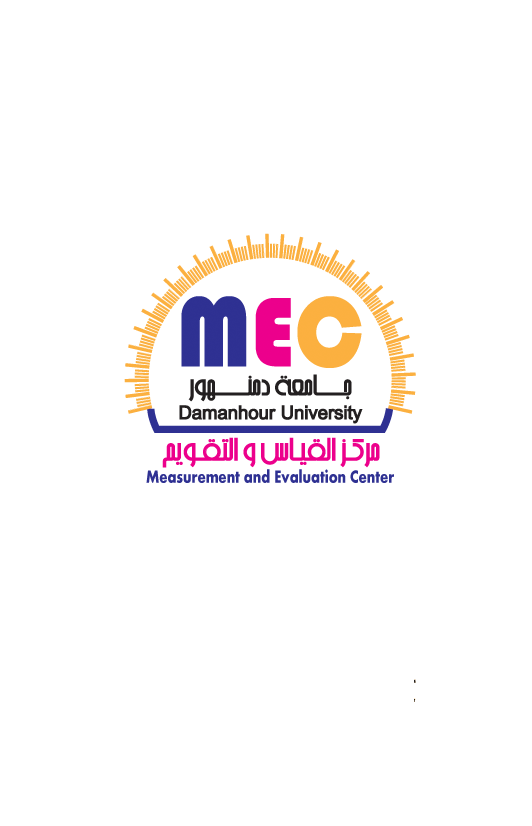 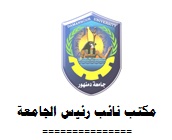 استبيان تقييم الطلابمنظومة إجراءات تنفيذ الإمتحانات التقويم **********************************************عزيزي الطالب/ الطالبة: يسعى مركز القياس والتقويم بجامعة دمنهور الى معرفة رأيك فى إجراءات تنفيذ منظومة التقويم والامتحانات بكليتكم وذلك كمطلب لتطوير تلك المنظومة لتكون أكثر عدالة وشفافية وتنظيماًالمطلــــوب: تظليل الاستجابة التى تعبر عن حقيقة ما يحدث بصدق وأمانه وموضوعية تعليقات أخرى تعتقد أنها مفيدة:  ......................................................................................................................... .............................................................................................................................................................................................................................................................................................................................................................................................................................................................................................................. إعداد: أ.د. إبراهيم غازي  مدير مركز القياس والتقويماعتماد مجلس ادارة مركز القياس والتقويم بالجامعة في جلسته المنعقدة في 4/11/ 2014 م اعتماد مجلي الجامعة في جلسته المنعقدة في   ......... /  11 / 2014م اسم الطالب/الطالبة:...........................................................................الكــليـــــــــــــــــــة:
...........................................................................التـــــخــصــــــــص:...........................................................................الـفـــــرقـــــــــــــــة:...........................................................................الفصــــل الــدراسي:الأول                  الثانى                   الصيفى مالعبـــــــاراتيحدث فعلاًلا أدرىلا يحدث1تعلن الكلية عن القواعد والقوانين المنظمة للعقوبات المستحقة فى حالة الإخلال بنظام الامتحان.2توفر الكلية المكان والبيئة المناسبة لأمتحان الطلاب ذوى الحالات المرضية وذوى الاحتياجات الخاصة.3يقيم أداء الطالب بأساليب متنوعة ومستمرة خلال عملية التدريس ولايعتمد فقط على الاختبارات النهائية.4توجد آليات معلنة لتحقيق العدالة والشفافية فى تقييم أداء الطلاب. 5الامتحانات تركز فى القياس على المعرفة النظرية فقط .6الامتحانات تقيس الأهداف التعليمية المعلنة للمقررات الدراسية.7أسئلة الامتحانات تغطى جميع موضوعات المقرر.8الامتحانات العملية والتطبيقية تركز على قياس المهارات الأساسية.9توجد قواعد واضحة معلنة للتعامل مع التماسات الطلاب.10تعلن نتاج الامتحانات بأساليب متنوعة (ورقياً، الكترونياً،........ )